LA IMPORTANCIA DE BAÑO DIARIO	Coloreo los útiles de aseo indispensable para el baño diario.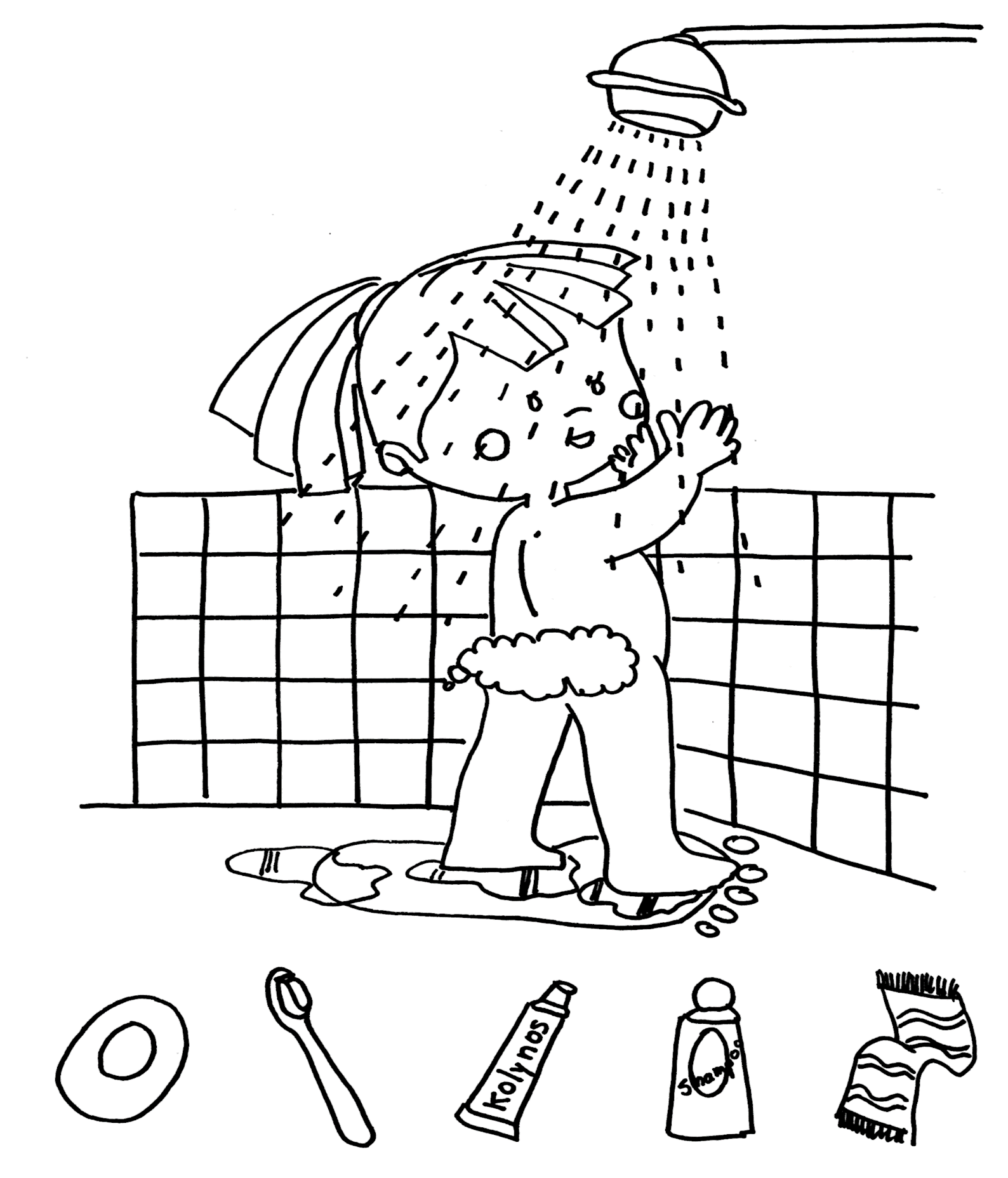 